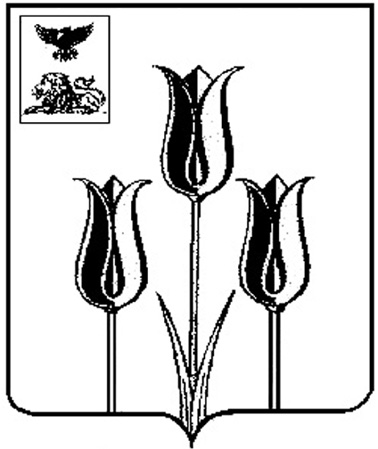 РОССИЙСКАЯ ФЕДЕРАЦИЯР А С П О Р Я Ж Е Н И ЕГЛАВЫ АДМИНИСТРАЦИИМУНИЦИПАЛЬНОГО РАЙОНА «ВОЛОКОНОВСКИЙ РАЙОН»БЕЛГОРОДСКОЙ ОБЛАСТИ24  июня  2016  г.                                                                     					№ 559О Совете территориального общественного самоуправления муниципального района «Волоконовский район»В целях организации взаимодействия администрации муниципального района «Волоконовский район» с органами территориального общественного самоуправления и на основании Федерального закона от 6 октября 2003 года  № 131-ФЗ «Об общих принципах организации местного самоуправления в Российской Федерации»:1. Утвердить Положение о Совете территориального общественного  самоуправления муниципального района «Волоконовский район» (прилагается).2. Опубликовать настоящее распоряжение  в районной газете «Красный Октябрь» (Тетерятник И.А.).3. Начальнику информационно-статистического отдела администрации района Дрогачевой О.А. разместить настоящее распоряжение на официальном сайте администрации района. 4. Контроль за исполнением настоящего распоряжения возложить на заместителя главы администрации района, руководителя аппарата главы администрации района С.В. Цыганкову. Глава администрации района						С. БикетовУтверждено                  распоряжением                         главы администрации района от 24  июня  2016 года                   № 559Положениео Совете территориального общественного самоуправления муниципального района «Волоконовский район»1. Общие положения1.1. Совет территориального общественного самоуправления муниципального района «Волоконовский район» (далее – Совет ТОС района) является совещательным, коллегиальным органом при главе администрации муниципального района, созданным в соответствии  с Конституцией РФ, Федеральным Законом от 06.10.2003г. № 131-ФЗ «Об общих принципах организации местного самоуправления в РФ» и другими федеральными законами.1.2. Совет ТОС района в своей деятельности руководствуется действующим законодательством Российской Федерации, законами Белгородской области, правовыми актами органов местного самоуправления муниципального района «Волоконовский район» и настоящим Положением.1.3. Совет ТОС района образуется с целью осуществления взаимодействия администрации района и администраций поселений с органами территориального общественного самоуправления по работе с населением по месту жительства на территории Волоконовского района по вопросам:- культурно-массовой работы с населением;- спортивно-оздоровительной;- патриотического воспитания молодежи;- организации досуга населения;- проведения акций по очистке, благоустройству и озеленению территорий;- привлечения общественных организаций для совместной работы;- социальной поддержки;- просветительской работы.2. Состав и структура Совета ТОС района2.1. В состав Совета ТОС района входят представители  территориальных общественных самоуправлений  Волоконовского района.2.2. Совет ТОС района формируется из 14 человек (по одному представителю от каждого городского и сельского поселения).2.3. Совет ТОС района образует рабочие группы из своего состава для подготовки предложений к рассмотрению на заседании Совета ТОС района. Состав и порядок работы рабочей группы  утверждается решением Совета ТОС района.2.4. Члены Совета ТОС района участвуют в его работе на общественных началах.2.5. Председатель Совета ТОС района избирается членами Совета ТОС района  из их числа простым большинством голосов. 2.6. Председатель Совета ТОС района может быть освобожден от своих обязанностей двумя третями голосов от общего количественного состава Совета. 2.7. По представлению Председателя Совета ТОС района члены Совета из своего состава могут избирать заместителя Председателя Совета и секретаря Совета ТОС района.2.8. Председатель Совета ТОС района без доверенности действует от имени Совета ТОС, в том числе представляет его интересы.2.9. Председатель Совета ТОС района вправе:1) представлять Совет ТОС района в отношениях с населением, предприятиями, учреждениями, организациями, администрациями, депутатами представительных органов района;2) давать поручения членам Совета ТОС района;3) подписывать протоколы заседания Совета ТОС района;4) вести прием граждан, заявлений, жалоб;5) вносить на рассмотрение поправки в Положение о Совете ТОС района.3. Основные задачи Совета ТОС районаОсновными задачами Совета ТОС района являются:3.1. Разработка предложений по организации взаимодействия с органами ТОС, администрациями городских и сельских поселений муниципального района, предприятиями и учреждениями, общественными и иными некоммерческими организациями, муниципальными предприятиями и учреждениями по вопросам, отнесенным к ведению Совета ТОС района.3.2. Разработка предложений по реализации предложений граждан и организаций, направленных на улучшение работы с населением по месту жительства.3.3. Информирование населения района о деятельности Совет ТОС района  и взаимодействующих с ним организаций.4. Функции Совета ТОС районаВ соответствии со своими задачами Совет ТОС района осуществляет следующие функции:4.1. Координирует взаимодействие органов ТОС муниципального района.4.2. Разрабатывает мероприятия по совершенствованию форм и методов взаимодействия  органов ТОС с администрациями городских и сельских поселений, предприятиями и учреждениями, общественными организациями, муниципальными предприятиями и учреждениями, другими некоммерческими организациями на территории муниципального района.4.3. Рассматривает обращения и предложения граждан.4.4. Изучает и рассматривает вопросы в сфере территориального общественного самоуправления, связанные с организацией работы с населением по месту жительства.5. Права и обязанности Совета ТОС районаВ целях реализации указанных задач и функций Совет ТОС района имеет право:5.1. Запрашивать в органах местного самоуправления информацию необходимую для осуществления своей работы.5.2. Вносить предложения по участию, по согласованию с руководителями, в подготовке плановых вопросов специалистов органов местного самоуправления и их структурных подразделений.5.3. Приглашать на заседание Совета ТОС района руководителей и представителей государственных органов, органов местного самоуправления, общественных организаций.5.4. Вносить в установленном порядке в органы местного самоуправления, территориальные органы государственной власти и общественные организации предложения и рекомендации по вопросам деятельности.5.5. Принимать к рассмотрению предложения граждан и организаций по вопросам, отнесенным к ведению Совета ТОС района.5.6. Создавать рабочие группы из числа членов Совета ТОС для подготовки предложений на заседание Совета ТОС района.5.7. Выступать инициатором в создании ТОС на территории муниципального района.5.8. Информировать вышестоящие органы местного самоуправления о принятых решениях.6. Порядок работы Совета ТОС района6.1. Работой Совета ТОС района руководит председатель, избранный из числа членов Совета ТОС района, а в его отсутствие – заместитель председателя.6.2. Совет ТОС района осуществляет свою деятельность в форме заседаний, которые проводятся согласно плану не реже одного раза в полугодие. Заседание считается правомочным, если в его работе принимает участие не менее двух третей членов Совета ТОС района.6.3. Повестку дня заседания Совета ТОС района формирует секретарь в соответствии с годовым планом и дополнительными вопросами.6.4. Очередной годовой план работы Совета ТОС района формируется с учетом предложений членов Совета ТОС района на последнем заседании текущего года.6.5. Решения по рассматриваемым вопросам принимаются путем открытого голосования «за», «против» или «воздержался». Решение считается принятым, если за него проголосовало не менее 50 процентов от числа присутствующих. В случае равенства голосов голос председателя Совета ТОС района (а в его отсутствие – заместителя председателя) является решающим.6.6. Решения Совета ТОС района оформляются протоколом, который ведет секретарь. В протоколе отражается особое мнение меньшинства или любого члена Совета, не согласного с принятым решением. Протокол и решение Совета подписываются председателем и секретарем Совета ТОС района, а в случае особого мнения – членами Совета ТОС района, его заявившими.6.7. В случае несоответствия решения Совета ТОС района действующему законодательству РФ, или несогласия с принятым решением, член Совета ТОС района вправе письменно изложить свое мнение и требовать его приобщения к протоколу.6.8. Решения Совета ТОС района носят рекомендательный характер и могут быть использованы при подготовке решений органов местного самоуправления.6.9. По итогам работы за год Совет ТОС района составляет отчет и выносит его на общее собрание членов Совета ТОС района.